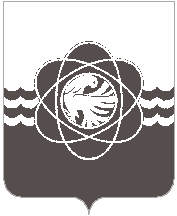 П О С Т А Н О В Л Е Н И Еот 22.12.2023 № 1249Руководствуясь частью 10 статьи 39 Федерального  закона  от 05.04.2013  №44-ФЗ «О контрактной системе  в  сфере закупок   товаров, работ, услуг для    обеспечения государственных и муниципальных нужд»,Администрация муниципального образования «город Десногорск» Смоленской области постановляет: 1. Внести в постановление Администрации муниципального образования «город Десногорск» Смоленской области от 17.01.2022 № 9 «О создании Единой комиссии по осуществлению закупок муниципального образования «город Десногорск» Смоленской области и признании утратившими силу некоторых правовых актов» (в ред. от 18.02.2022 № 85, от 04.04.2022 №223,                               от 17.06.2022 №426, от 05.04.2023 №339, от 31.05.2023 №524, от 29.08.2023 №819, от 16.10.2023 №992, от 24.10.2023 №1015) в приложение № 1 «Положение о  Единой комиссии по осуществлению закупок муниципального образования «город Десногорск» Смоленской области» следующее изменение: 1.1. В  раздел 5.3. добавить позицию:- «-при осуществлении закупок принимать меры по предотвращению и урегулированию конфликта интересов в соответствии с Федеральным законом                   от 25 декабря 2008 года № 273-ФЗ «О противодействии коррупции», в том числе               с учетом информации, предоставленной заказчику в соответствии с частью 23 статьи 34 настоящего Федерального закона.».2. Отделу информационных технологий и связи с общественностью              (Е.С. Любименко) разместить настоящее постановление на официальном сайте Администрации муниципального образования «город Десногорск» Смоленской области в информационно-телекоммуникационной сети «Интернет».3. Контроль исполнения настоящего постановления возложить на                       заместителя Главы муниципального образования Н.Н. Александрову.Глава муниципального образования«город Десногорск» Смоленской области	                                     А.А. ТерлецкийО внесении изменения                                  в постановление Администрации муниципального образования «город Десногорск» Смоленской области от 17.01.2022 № 9 «О создании Единой комиссии по осуществлению закупок муниципального образования «город Десногорск» Смоленской области и признании утратившими силу некоторых правовых актов»